16.03.2020. произведен спил дерева по ул. Крупской, 7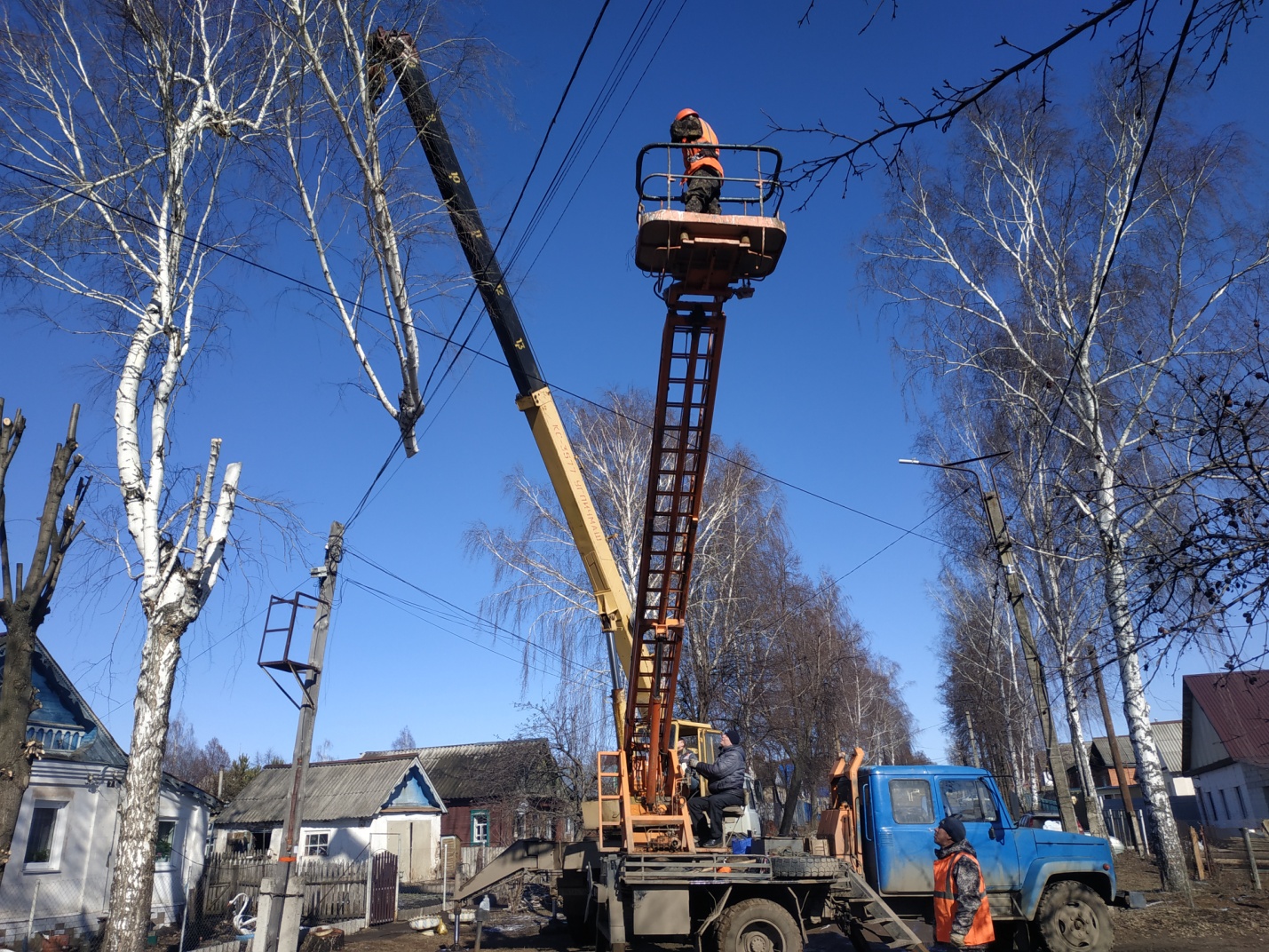 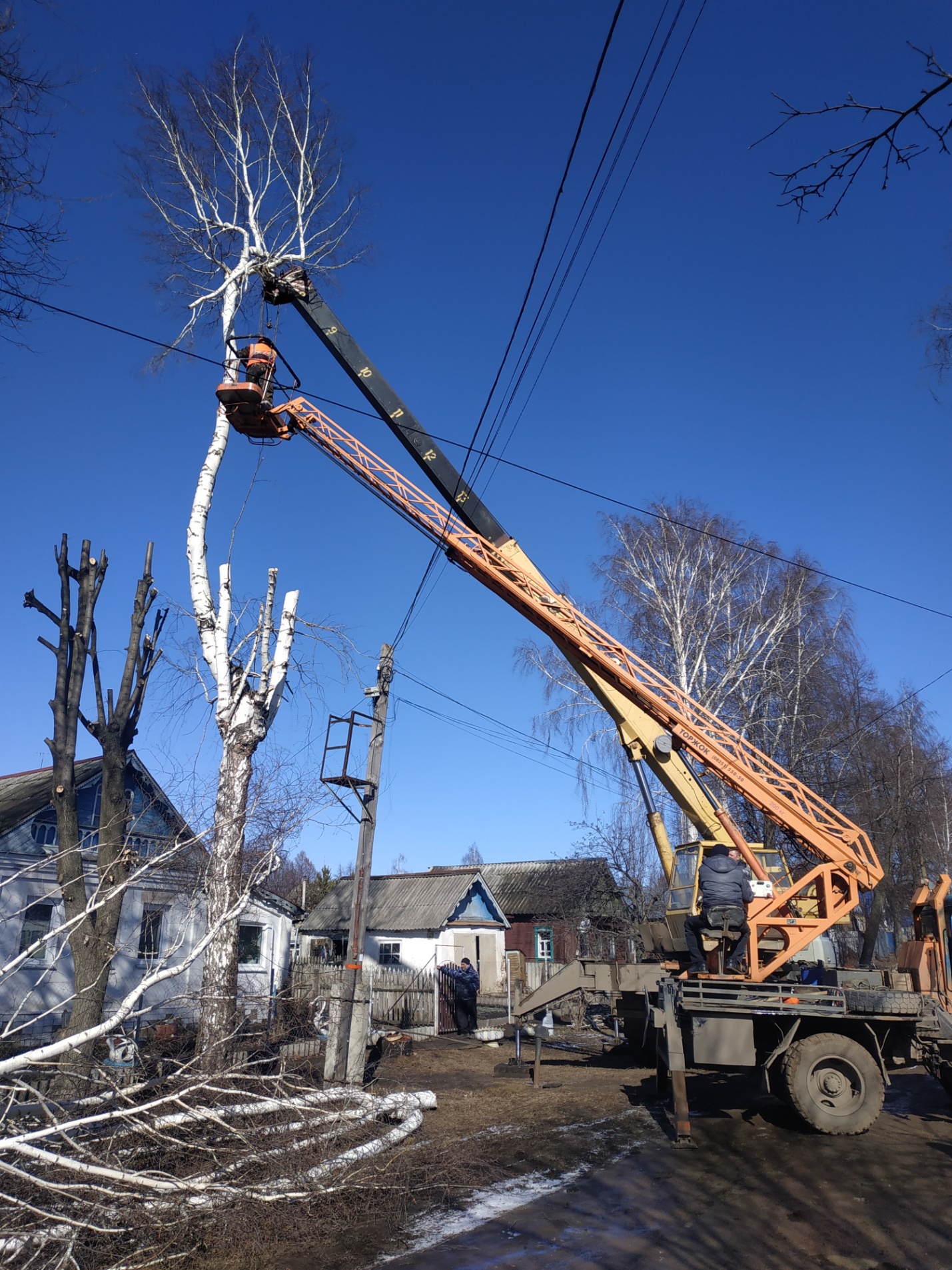 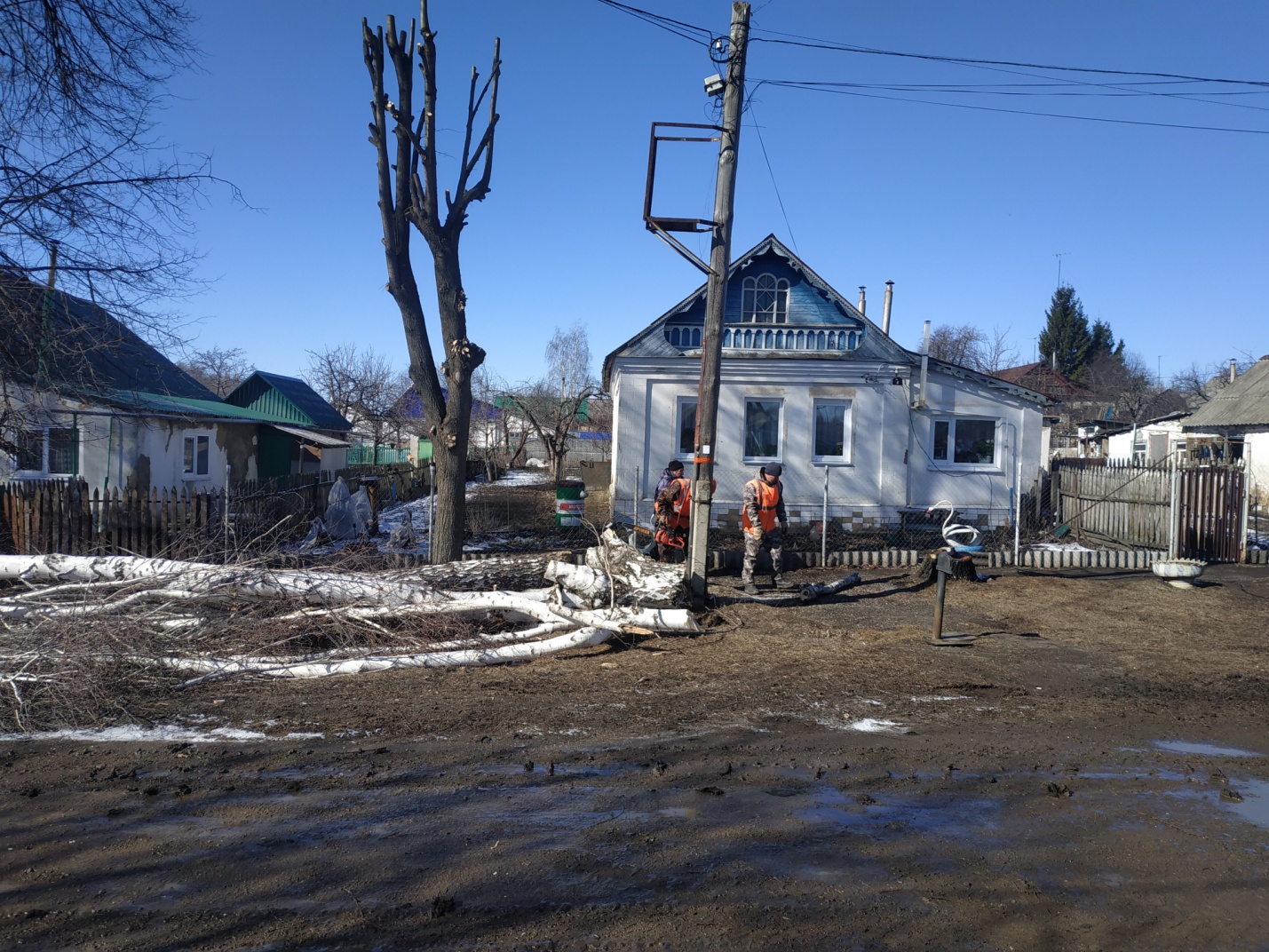 